28 сентября 2023 г. в рамках реализации проекта «Билет в будущее» 8 и 9 ноября школу посетили представители Детской железной дороги. Ребятам 6-х классов  рассказали, о том какие железнодорожные дисциплины преподают на Детской железной дороге.
Здесь есть уникальная возможность попробовать себя в роли машиниста, а также познакомиться с профессией дежурный по железнодорожной станции.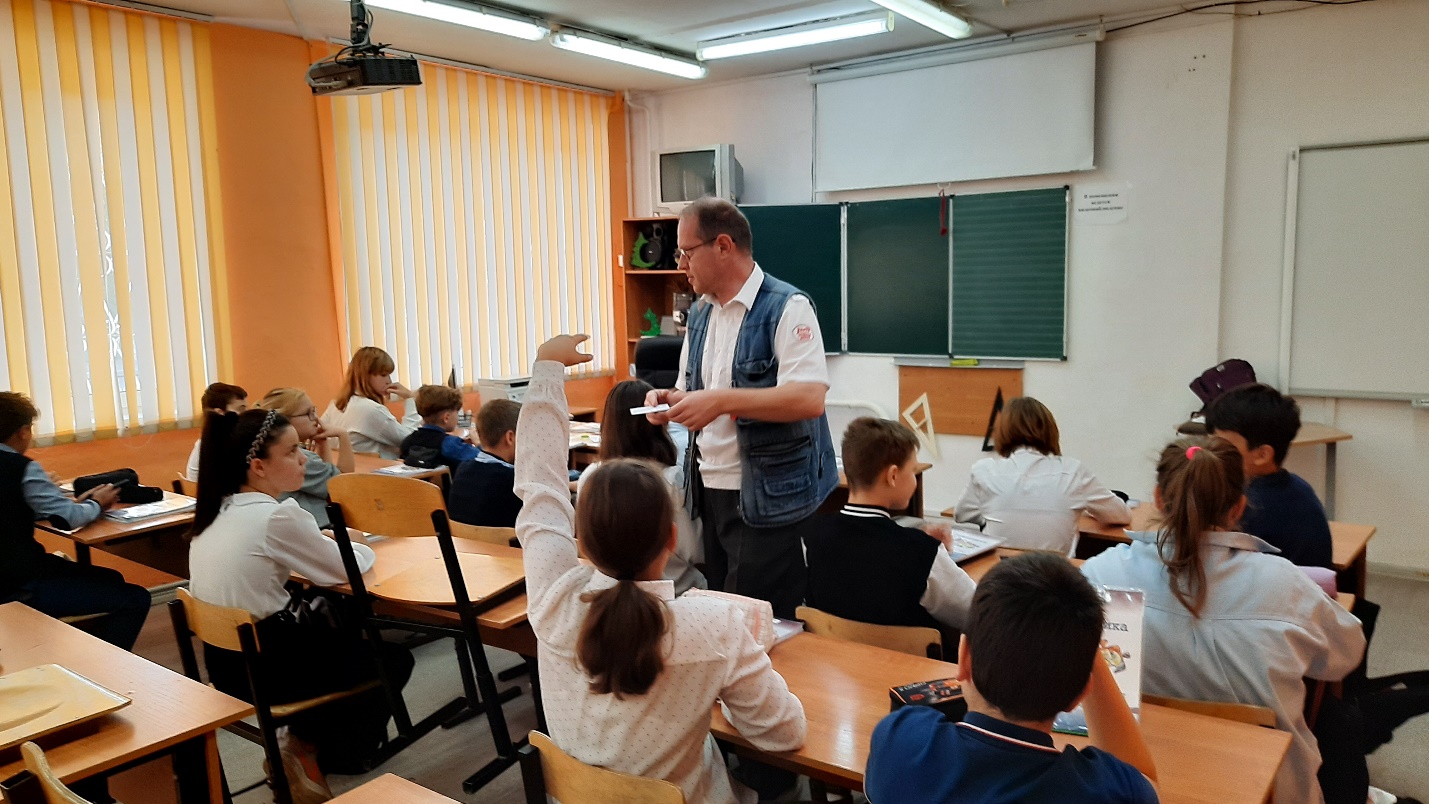 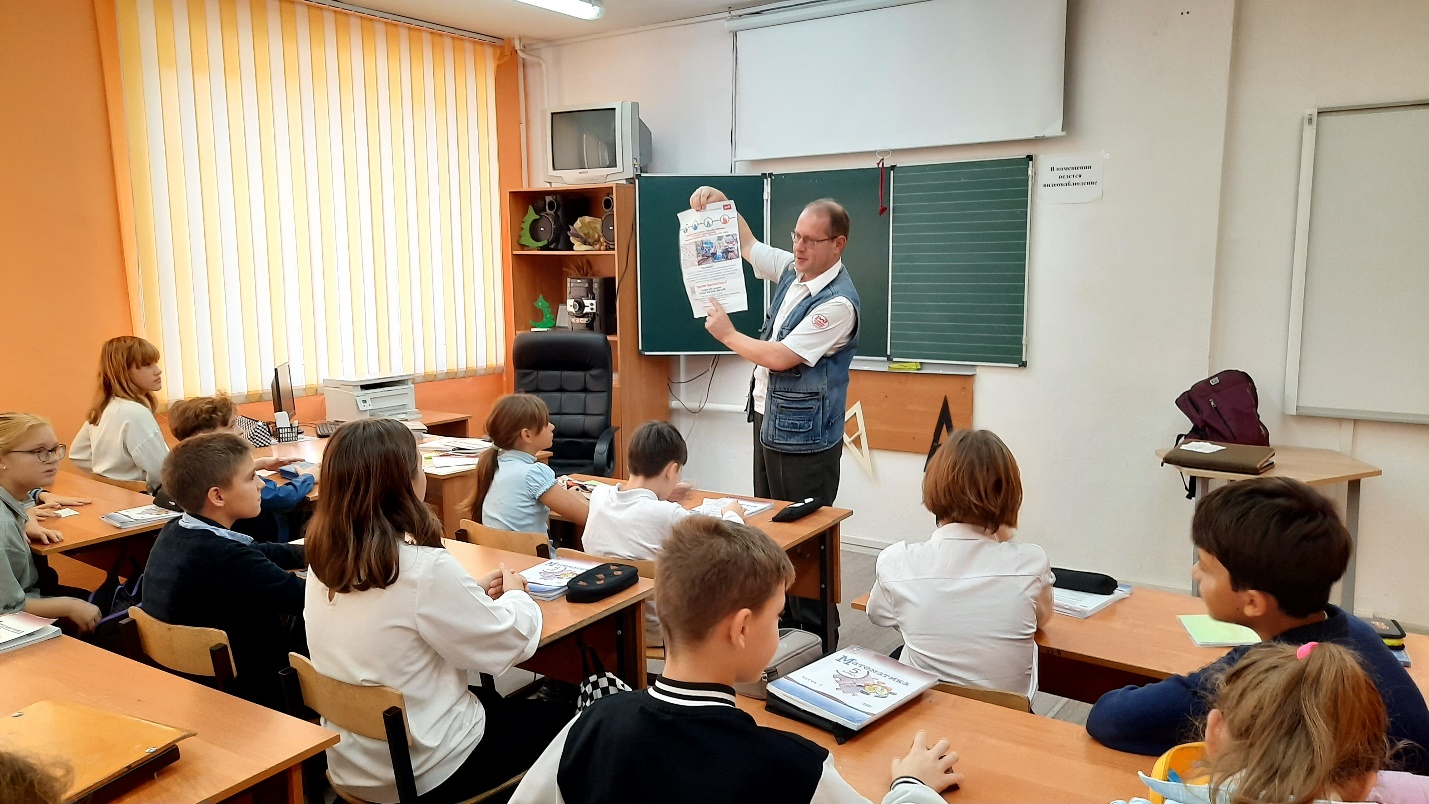 